РЕШЕНИЕ17 июня 2023 года                               	                                   		 №56/9-5с. Верхние ТатышлыОб объеме сведений о зарегистрированных кандидатах в депутаты,подлежащих доведению до избирателейна выборах депутатов Советов сельских поселений Акбулатовский сельсовет, Аксаитовский сельсовет, Бадряшевский сельсовет, Буль-Кайпановский сельсовет, Верхнетатышлинский сельсовет, Кальмияровский сельсовет, Кальтяевский сельсовет, Кудашевский сельсовет, Курдымский сельсовет, Нижнебалтачевский сельсовет, Новотатышлинский сельсовет, Шулгановский сельсовет, Ялгыз-Наратский сельсовет муниципального района Татышлинский район Республики Башкортостан, 10 сентября 2023 годаВ соответствии с частью 5 статьи 24, частью 9 статьи 40 Кодекса Республики Башкортостан о выборах территориальная избирательная комиссия муниципального района Татышлинский район Республики Башкортостан, на которую постановлением Центральной избирательной комиссии Республики Башкортостан от 17 мая 2023 года №20/125-7 возложены полномочия по подготовке и проведению выборов депутатов Советов сельских поселений муниципального района Татышлинский район Республики Башкортостан решила:           1.Установить следующий объем сведений о зарегистрированных кандидатах в депутаты, подлежащих доведению до избирателей на выборах депутатов Советов сельских поселений Акбулатовский сельсовет, Аксаитовский сельсовет, Бадряшевский сельсовет, Буль-Кайпановский сельсовет, Верхнетатышлинский сельсовет, Кальмияровский сельсовет, Кальтяевский сельсовет, Кудашевский сельсовет, Курдымский сельсовет, Нижнебалтачевский сельсовет, Новотатышлинский сельсовет, Шулгановский сельсовет, Ялгыз-Наратский сельсовет муниципального района Татышлинский район Республики Башкортостан:фамилия, имя, отчество кандидата;год рождения;образование;сведения о месте жительства (наименование субъекта Российской Федерации, района, города, иного населенного пункта);основное место работы или службы, занимаемая должность (в случае отсутствия основного места работы или службы – род занятий);если кандидат является депутатом, но работает на непостоянной основе – сведения об этом одновременно с указанием наименования соответствующего представительного органа;если кандидат выдвинут избирательным объединением – слова «выдвинут избирательным объединением» с указанием наименования этого избирательного объединения;если	кандидат	сам	выдвинул	свою	кандидатуру –	слово«самовыдвижение»;если зарегистрированный кандидат указал в заявлении о согласии баллотироваться свою принадлежность к политической партии, иному общественному объединению, указываются краткое наименование соответствующей политической партии, иного общественного объединения и статус зарегистрированного кандидата в этой политической партии, ином общественном объединении;если у зарегистрированного кандидата имелась или имеется судимость, сведения о судимости: часть, номер и название статьи соответствующего закона, вид наказания;сведения о размере доходов кандидата в валюте Российской Федерации, а также об имуществе, принадлежащем кандидату на праве собственности (в том числе совместной собственности): наименование недвижимого имущества с указанием суммарной площади отдельно по видам (жилые дома, квартиры, земельные участки); вид транспортных средств, их количество (за исключением случая, предусмотренного частью 7 статьи 40 Кодекса Республики Башкортостан о выборах);информацию о фактах представления кандидатами недостоверных сведений, предусмотренных статьями 40, 46 Кодекса (если такая информация имеется)информация об ограничениях, препятствующих баллотироваться, в том числе наличия гражданства (подданства) иностранного государства либо вида на жительство или иного документа, подтверждающего право на постоянное проживание гражданина Российской Федерации на территории иностранного государства- информация о признании гражданина Российской Федерации иностранными агентами, а также их материалов и сообщений на территории нашей страны в соответствии Федеральным законом от 14 июля 2022 г. №255-ФЗ «О контроле за деятельностью лиц, находящихся под иностранным влиянием».2. Контроль за выполнением настоящего решения возложить на секретаря избирательной комиссии Мухаметшина Р.М.Председатель:							    Р.Р. Муфтахов           Секретарь:								    Р.М. Мухаметшин территориальная избирательная комиссия МУНИЦИПАЛЬНОГО района ТАТЫШЛИНСКИЙ РАйОН республики башкортостан 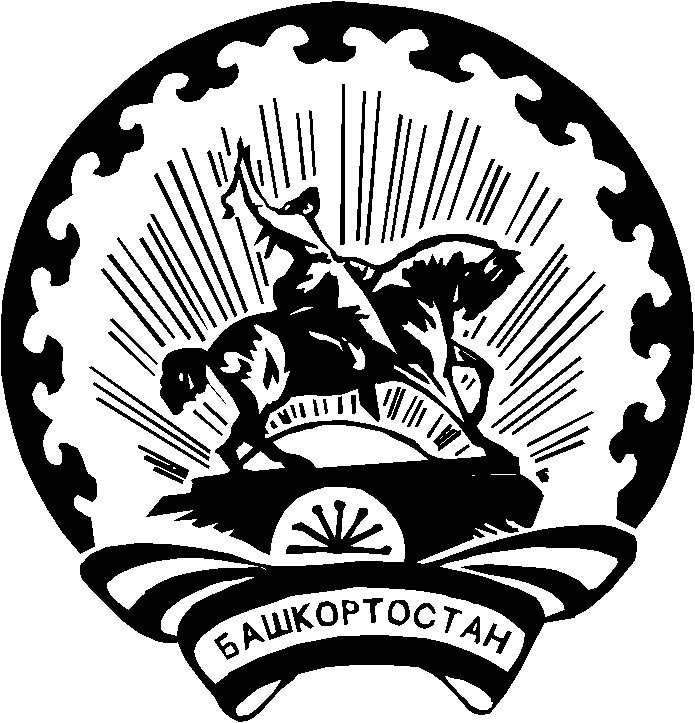 БАШҠОРТОСТАН РЕСПУБЛИКАҺЫ Тәтешле РАЙОНЫ муниципаль РАЙОНЫНЫҢ ТЕРРИТОРИАЛЬ ҺАЙЛАУ КОМИССИЯҺЫ 